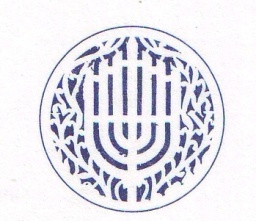 Εβραϊκό Μουσείο ΘεσσαλονίκηςΔήλωση συμμετοχής 
Να σταλεί στη διεύθυνση info@jmth.gr έως τις 12 Μαρτίου 2024ΟΝΟΜΑΤΕΠΩΝΥΜΟΑΡ. ΔΕΛΤΙΟΥ ΤΑΥΤΟΤΗΤΑΣΣΧΟΛΕΙΟΔΙΕΥΘΥΝΣΗ ΚΑΤΟΙΚΙΑΣΚΙΝΗΤΟ ΤΗΛΕΦΩΝΟ Email (απαραίτητο)